Measurement Study GuideLesson Objective l can select and use appropriate tools and metric system units to make  observations.Base S.I. Units MASS:  gram (g)LENGTH:  meter (m)LIQUID VOLUME:  Liter (L), mlSOLID VOLUME:  cubic meters (m3)S.I. Prefixes Added to beginning of base unitsKilo (k) means x1,000   BIG measurementsCenti (c) means ÷100    SMALL measurementsMilli (m) means ÷1,000    TINY measurementsLength Distance between 2 pointsTools:  ruler, meter stick, tape measureCommon units:  m, cm, mm, km Metric Units1 Kilometer (km) = 1000 meters1 Meter = 100 Centimeters (cm) 1 Meter = 1000 Millimeters (mm)1 centimeter = 10 millimetersMassMass is a measurement of the amount of matter in an object. For an object, mass is always the same no matter where the object is located.Mass is measured using a balance.Units The units used to measure mass are kilogram (kg), milligram (mg), and gram (g).Weight A  measurement of the pull of gravity on an object.Varies depending on where the object is located.Is measured using a spring scale.How to read a triple beam balance: Once you have balanced the scale, you add up the amounts on each beam to find the total mass.  Volume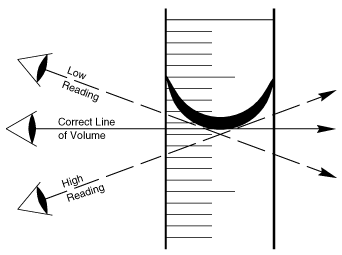 A measurement of the amount of space something takes up.A. Measuring the volume of liquids with a Graduated CylinderYour eye should be level with the top of the liquidYou should read to the bottom of the MENISCUS or curveMeasuring Volume of Rectangular solids measure with a ruler the length (L), width (W) and height (H) of the object.  multiply the 3 numbers together. The product is the volume of the object. unit of measure would be mm3, cm3, m3, etc. Measuring Volume of  Irregular Objects aka The Displacement Method 1.Fill the graduated cylinder at least halfway with water.2.Record the volume of the water.3.Drop the object into the water without splashing.4.Record the volume of the water and the object together.5.Subtract the volume of the water from the volume of the water and object. This is the volume of the object.6.Remember- Convert liquid volume units (ml) to solid volume units (cm3)Density isa measure of how tightly packed the molecules are in an object; the amount of matter within a certain volume.To find the density Find the mass of the objectFind the volume of the objectDivide                Density =    Mass     g                       Volume cm³ALWAYS REMEMBER UNITS!Metric Unit Conversion ChartKilo-1000Hecto-100Deka-10-liter-gram-meter-second1deci-0.1centi-0.01milli-0.001